RENCANAPEMBELAJARAN(Course Plan)NAMA MATA KULIAHINSTITUT TEKNOLOGI HARAPAN BANGSA2018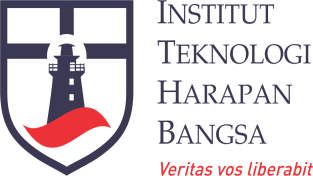 2017/2018Course PlanIT - 801Etika Profesi & Bisnis Teknologi InformasiYosi Yonata, M.T.PROGRAM STUDI TEKNOLOGI INFORMASIINSTITUT TEKNOLOGI HARAPAN BANGSA2018SEMESTER GENAP 2017/2018(IT-801) Etika Profesi & Bisnis Teknologi InformasiKONTEKS MATA KULIAH DALAM GRADUATE PROFILEMatakuliah ini bertujuan untuk mengembangkan:1. Kompetensi: wawasan tentang etika sebagai pedoman berperi-laku, baik secara umum maupun khusus (etika bisnis, etika profesi, etika di bidang teknologi informasi, anti korupsi).Karakter: sabar dan teliti dalam belajar, berorientasi pada tujuan, kemampuan bekerja sama.Komitmen: mengikuti seluruh perkuliahan dengan rajin dan tertib, mengerjakan tugas dan ujian dengan semangat.SASARAN KULIAH (LEARNING OUTCOMES)Setelah mengikuti mata kuliah ini mahasiswa diharapkan untuk mampu:Mampu menjelaskan konsep-konsep dalam etika dasarMampu menjelaskan etika bisnis dan etika profesiMampu menjelaskan etika di bidang teknologi informasiMampu menjelaskan prinsip-prinsip anti korupsi		MATERI KULIAHEtika Dasar, Tema-Tema dalam Etika, Etika Bisnis, Etika di Tempat Kerja, Etika Profesi, Etika Teknologi Informasi, Cyberethics, Anti Korupsi, Filsafat Moral.DAFTAR PUSTAKABertens, Kees. Etika. Jakarta: Gramedia Pustaka Utama. Suseno, Frans-Magnis. Etika Dasar. Yogyakarta: Kanisius.Bertens, Kees. Etika Bisnis. Yogyakarta: Kanisius. Reynolds, George. 2010. Ethics in Information Technology. Boston: Course Technology.Tim Penulis Buku Pendidikan Anti Korupsi. 2011. Pendidikan Anti Korupsi untuk Perguruan Tinggi. Jakarta: Kemendikbud, Direktoral Jenderal Perguruan Tinggi.Margono, Suyud. 2010. Hukum Hak Cipta Indonesia. Ghalia Indonesia.Rapar, Jan Hendrik. Pengantar Filsafat. Yogyakarta: Kanisius.EVALUASI DAN PENILAIANTUGASTugas Besar 1 & 2 berupa makalah yang dipresentasikan per kelompok di depan kelas. Dalam tugas besar, mahasiswa mengambil kasus dari peristiwa yang terjadi dan mengkritisi kasus tersebut berdasarkan materi yang diterima dalam perkuliahan.Tugas Mingguan (pribadi)JADWAL PERKULIAHAN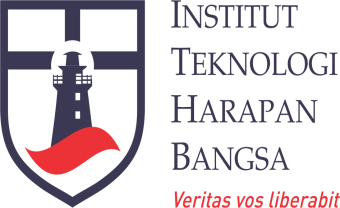 Program Studi:Teknologi InformasiKode Mata Kuliah:IT-801Bobot SKS:2Status Revisi:0Tanggal Efektif:ETIKA PROFESI & BISNIS TEKNOLOGI INFORMASIDisiapkan olehDiperiksa olehDisetujui olehYosi Yonata, M.T.Dr. Herry I. Sitepu, S.T., M.T.Dr. Ir. Roland Y.H. Silitonga, M.T.Dosen/Dosen PengampuKetua Program StudiDirektur AkademikLearning OutcomesUTS(20%)Nilai Mingguan(20%)Tugas Besar 1(20%)Tugas Besar 2 (20%)UAS(20%)Mampu menjelaskan konsep-konsep dalam etika dasarMampu menjelaskan etika bisnis dan etika profesiMampu menjelaskan etika di bidang teknologi informasiMampu menjelaskan prinsip-prinsip anti korupsiMINGGU KE-TOPIKTUJUANPERSIAPAN(bahan yang harus  dibaca mahasiswa sebelum kuliah)1Etika DasarMahasiswa memahami arti etika, perbedaan etika dan etiket, perbedaan moral dan hukum, serta system-sitem etika.Ref 1, 22Tema-Tema dalam EtikaMahasiswa memahami tema-tema dalam etika: Hati Nurani, Kebebasan & Tanggung Jawab, Nilai & NormaRef 1, 23Etika BisnisMahasiswa memahami etika bisnis, kejahatan perusahaan, tanggung jawab social perusahaan, dan hak konsumen.Ref 34Etika di Tempat KerjaMahasiswa memahami etika di tempat kerja, kewajiban karyawan, kewajiban perusahaan, dan kode etik perusahaan.Ref 35Etika ProfesiMahasiswa memahami profesionalisme, organisasi profesi, kode etik profesi, dan lisensi & sertifikasi.Ref 36Hak Kekayaan IntelektualMahasiswa memahami konsep HKI, hak cipta, dan hak kekayaan industri.Ref 67UTS8Tugas Besar  (1)Mahasiswa mampu membuat makalah tentang etika dasar dan mempresentasikannya dengan baik.9Etika Teknologi InformasiMahasiswa memahami sisi etis teknologi informasi, termasuk isu privasi, pembajakan software, dan digital divide.Ref 410CyberethicsMahasiswa memahami berbagai perilaku di dunia cyber dan peran etika di dunia cyber.Ref 411Anti Korupsi (1)Mahasiswa memahami arti korupsi, bentuk korupsi, penyebab korupsi, dan dampak masif korupsi.Ref 512Anti Korupsi (2)Mahasiswa memahami nilai-nilai dan prinsip-prinsip anti korupsi, upaya pemberantasan korupsi, dan gerakan anti korupsi.Ref 513Etika & FilsafatMahasiswa memahami filsafat dasar dan posisi etika sebagai cabang filsafat.Ref 714Tugas Besar (2)Mahasiswa mampu membuat makalah tentang etika terapan dan mempresentasikannya dengan baik.15UAS